(सभी कर्मचारियों द्वारा अनुपालन की घोषणा)मैं ....................................................................................................... इस बात की पुष्टि करता/करती हूँ कि मैंने विश्वविद्यालय द्वारा COVID-19 संक्रमण के नियंत्रण से सम्बंधित जारी दिशा-निर्देशों को ठीक से पढ़ा है और मैं सभी दिशा-निर्देशों/सलाह और Do’s और द`Don’ts का पालन करूँगा/करुँगी। कोई भी विशेष आवश्यकता होगी तो मैं अपने नियंत्रण अधिकारी को सूचित करूँगा/करुँगी और नियंत्रण अधिकारी से पूर्व अनुमति लूँगा/लूँगी।तिथि: ..................................				हस्ताक्षर								नाम:								पद:								विभाग: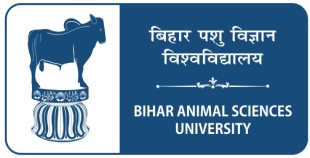 बिहार पशु विज्ञान विश्वविद्यालयपटना